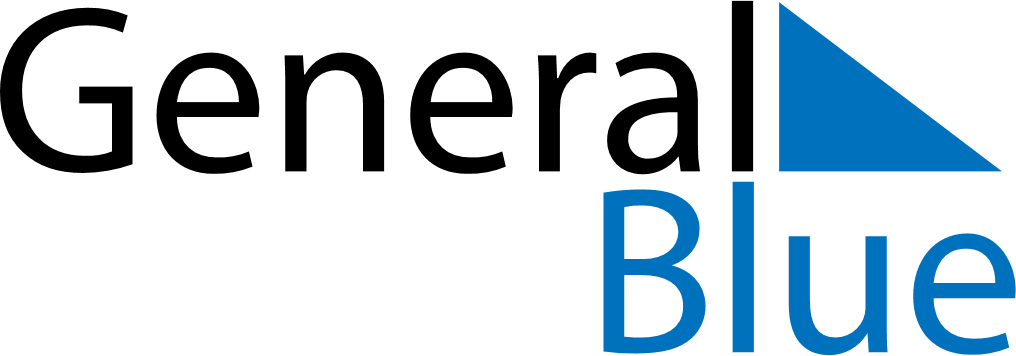 June 2022June 2022June 2022June 2022Isle of ManIsle of ManIsle of ManSundayMondayTuesdayWednesdayThursdayFridayFridaySaturday12334Spring bank holidayQueen’s Platinum JubileeQueen’s Platinum Jubilee56789101011Tourist Trophy, Senior Race DayTourist Trophy, Senior Race Day12131415161717181920212223242425Father’s Day2627282930